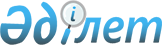 О внесении изменений в постановление акимата Аральского района от 20 января 2015 года № 14-қ "Об организации общественных работ на 2015 год"
					
			С истёкшим сроком
			
			
		
					Постановление Аральского районного акимата Кызылординской области от 06 мая 2015 года № 115-қ. Зарегистрировано Департаментом юстиции Кызылординской области 29 мая 2015 года № 5000. Срок действия постановления - до 1 января 2016 года
      В соответствии с пунктом 1 статьи 37 Законом Республики Казахстан от 23 января 2001 года "О местном государственном управлении и самоуправлении в Республике Казахстан" и пунктом 3 статьи 8 Законом Республики Казахстан от 27 ноября 2000 года "Об административных процедурах" акимат Аральского района ПОСТАНОВЛЯЕТ:

       Внести в постановление акимата Аральского района от 20 января 2015 года № 14-қ "Об организации общественных работ на 2015 год" (зарегестрировано в государственном реестре нормативных правовых актов 17 февраля 2015 года № 4874, опубликовано в газете "Толқын" от 28 февраля 2015 года) следующие изменения:

      изложить в новой редакции приложение указанного постановления согласно приложению к настоящему постановлению.

       Контроль за исполнением постановления возложить на заместителя акима Аральского района Жанузакова К.

       Настоящее постановление вводится в действие по истечении десяти календарных дней после дня первого официального опубликования. Перечень организации, в которых будут проводиться общественные работы на 2015 год, виды, объемы и конкретные условия общественных работ, размеры оплаты труда участников и источники их финансирования, спрос и предложения на общественные работы
					© 2012. РГП на ПХВ «Институт законодательства и правовой информации Республики Казахстан» Министерства юстиции Республики Казахстан
				
      АКИМ РАЙОНА

А. МУХИМОВ
Приложение
к постановлению акимата
 Аральского района от "06" мая 2015 года
№ 115-қПриложение
к постановлению акимата
Аральского района от 20 января 2015 года
№ 14-қ
№
Перечень организации
Виды общественных работ
Объемы и конкретные условия
Размеры оплаты труда участников
Источники финансирования
Спрос на общественные работы
Предложение на общественные работы
1
2
3
4
5
6
7
8
1
Государственное учреждение "Аппарат акима Аральского района"
Обработка, размножение и рассылка документов
5000 документов

на условиях неполного рабочего дня и по гибкому графику
Согласно Бюджетного Кодекса Республики Казахстан

в размере минимальной заработной платы
Местный бюджет
8
8
2
Государственное учреждение "Аппарат маслихата Аральского района"
Обработка, размножение и рассылка документов
5000 документов

на условиях неполного рабочего дня и по гибкому графику
Согласно Бюджетного Кодекса Республики Казахстан

в размере минимальной заработной платы
Местный бюджет
3
3
3
Государственное учреждение "Отдел образования Аральского района "
Обработка, размножение и рассылка документов
5000 документов

на условиях неполного рабочего дня и по гибкому графику
Согласно Бюджетного Кодекса Республики Казахстан

в размере минимальной заработной платы
Местный бюджет
6
6
4
Государственное учреждение "Аральский районный отдел культуры и развития языков"
Обработка, размножение и рассылка документов
5000 документов, на условиях неполного рабочего дня и по гибкому графику
Согласно Бюджетного Кодекса Республики Казахстан

в размере минимальной заработной платы
Местный бюджет
2
2
5
Государственное учреждение "Аральский районный отдел архитектуры и градостроительства"
Обработка, размножение и рассылка документов
5000 документов

на условиях неполного рабочего дня и по гибкому графику
Согласно Бюджетного Кодекса Республики Казахстан

в размере минимальной заработной платы
Местный бюджет
2
2
6
Государственное учреждение "Аральский районный отдел земельных отношений"
Обработка, размножение и рассылка документов
5000 документов

на условиях неполного рабочего дня и по гибкому графику
Согласно Бюджетного Кодекса Республики Казахстан

в размере минимальной заработной платы
Местный бюджет
2
2
7
Государственное учреждение "Аральский районный отдел строительства"
Обработка, размножение и рассылка документов
5000 документов

на условиях неполного рабочего дня и по гибкому графику
Согласно Бюджетного Кодекса Республики Казахстан

в размере минимальной заработной платы
Местный бюджет
2
2
8
Коммунальное государственное учреждение "Аральский районный отдел занятости, социальных программ и регистрации актов гражданского состояния"
Обработка, размножение и рассылка документов
5000 документов

на условиях неполного рабочего дня и по гибкому графику
Согласно Бюджетного Кодекса Республики Казахстан

в размере минимальной заработной платы
Местный бюджет
10
10
9
Государственное учреждение "Аральский районный отдел внутренней политики"
Обработка, размножение и рассылка документов
5000 документов

на условиях неполного рабочего дня и по гибкому графику
Согласно Бюджетного Кодекса Республики Казахстан

в размере минимальной заработной платы
Местный бюджет
2
2
10
Государственное учреждение "Аральский районный отдел жилищно-коммунального хозяйства, пассажирского транспорта и автомобильных дорог"
Обработка, размножение и рассылка документов
5000 документов

на условиях неполного рабочего дня и по гибкому графику
Согласно Бюджетного Кодекса Республики Казахстан

в размере минимальной заработной платы
Местный бюджет
3
3
11
Государственное учреждение "Аральский районный отдел предпринимательства, промышленности и туризма"
Обработка, размножение и рассылка документов
5000 документов

на условиях неполного рабочего дня и по гибкому графику
Согласно Бюджетного Кодекса Республики Казахстан

в размере минимальной заработной платы
Местный бюджет
2
2
12
Государственное учреждение "Аральский районный отдел экономики и бюджетного планирования"
Обработка, размножение и рассылка документов
5000 документов

на условиях неполного рабочего дня и по гибкому графику
Согласно Бюджетного Кодекса Республики Казахстан

в размере минимальной заработной платы
Местный бюджет
3
3
13
Государственное учреждение "Аральский районный финансовый отдел"
Обработка, размножение и рассылка документов
5000 документов

на условиях неполного рабочего дня и по гибкому графику
Согласно Бюджетного Кодекса Республики Казахстан

в размере минимальной заработной платы
Местный бюджет
3
3
14
Государственное учреждение "Аральский районный отдел сельского хозяйства"
Обработка, размножение и рассылка документов
5000 документов

на условиях неполного рабочего дня и по гибкому графику
Согласно Бюджетного Кодекса Республики Казахстан

в размере минимальной заработной платы
Местный бюджет
2
2
15
Государственное учреждение "Отдел физической культуры и спорта Аральского района"
Обработка, размножение и рассылка документов
5000 документов

на условиях неполного рабочего дня и по гибкому графику
Согласно Бюджетного Кодекса Республики Казахстан

в размере минимальной заработной платы
Местный бюджет
2
2
16
Аральская районная прокуратура
Обработка, размножение и рассылка документов
5000 документов

на условиях неполного рабочего дня и по гибкому графику
Согласно Бюджетного Кодекса Республики Казахстан

в размере минимальной заработной платы
Местный бюджет
10
10
17
Аральский районный суд
Обработка, размножение и рассылка документов
5000 документов

на условиях неполного рабочего дня и по гибкому графику
Согласно Бюджетного Кодекса Республики Казахстан

в размере минимальной заработной платы
Местный бюджет
8
8
18
Государственное учреждение "Аппарат акима поселка Саксаульск"
Обработка, размножение и рассылка документов
5000 документов

на условиях неполного рабочего дня и по гибкому графику
Согласно Бюджетного Кодекса Республики Казахстан

в размере минимальной заработной платы
Местный бюджет
10
10
18
Государственное учреждение "Аппарат акима поселка Саксаульск"
Работы по озеленению и санитарной очистке
2500 квадратных метров

на условиях неполного рабочего дня и по гибкому графику
Согласно Бюджетного Кодекса Республики Казахстан

в размере минимальной заработной платы
Местный бюджет
20
20
19
Государственное учреждение "Аппарат акима поселка Жаксыкылыш"
Обработка, размножение и рассылка документов
5000 документов

на условиях неполного рабочего дня и по гибкому графику
Согласно Бюджетного Кодекса Республики Казахстан

в размере минимальной заработной платы
Местный бюджет
5
5
19
Государственное учреждение "Аппарат акима поселка Жаксыкылыш"
Работы по озеленению и санитарной очистке
2500 квадратных метров

на условиях неполного рабочего дня и по гибкому графику
Согласно Бюджетного Кодекса Республики Казахстан

в размере минимальной заработной платы
Местный бюджет
10
10
20
Государственное учреждение "Аппарат акима сельского округа Аманоткель"
Обработка, размножение и рассылка

документов
5000 документов

на условиях неполного рабочего дня и по гибкому графику
Согласно Бюджетного Кодекса Республики Казахстан

в размере минимальной заработной платы
Местный бюджет
5
5
20
Государственное учреждение "Аппарат акима сельского округа Аманоткель"
Работы по озеленению и санитарной очистке
2500 квадратных метров

на условиях неполного рабочего дня и по гибкому графику
Согласно Бюджетного Кодекса Республики Казахстан

в размере минимальной заработной платы
Местный бюджет
10
10
21
Государственное учреждение "Аппарат акима сельского округа Акирек"
Обработка, размножение и рассылка документов
5000 документов

на условиях неполного рабочего дня и по гибкому графику
Согласно Бюджетного Кодекса Республики Казахстан

в размере минимальной заработной платы
Местный бюджет
3
3
21
Государственное учреждение "Аппарат акима сельского округа Акирек"
Работы по озеленению и санитарной очистке
2500 квадратных метров

на условиях неполного рабочего дня и по гибкому графику
Согласно Бюджетного Кодекса Республики Казахстан

в размере минимальной заработной платы
Местный бюджет
3
3
21
Государственное учреждение "Аппарат акима сельского округа Акирек"
Работы по озеленению и санитарной очистке
2500 квадратных метров

на условиях неполного рабочего дня и по гибкому графику
Согласно Бюджетного Кодекса Республики Казахстан

в размере минимальной заработной платы
Местный бюджет
4
4
22
Государственное учреждение "Аппарат акима Аралкумского сельского округа"
Обработка, размножение и рассылка документов
5000 документов

на условиях неполного рабочего дня и по гибкому графику
Согласно Бюджетного Кодекса Республики Казахстан

в размере минимальной заработной платы
Местный бюджет
3
3
22
Государственное учреждение "Аппарат акима Аралкумского сельского округа"
Работы по озеленению и санитарной очистке
2500 квадратных метров

на условиях неполного рабочего дня и по гибкому

графику
Согласно Бюджетного Кодекса Республики Казахстан

в размере минимальной заработной платы
Местный бюджет
4
4
23
Государственное учреждение "Аппарат акима сельского округа Атанши"
Обработка, размножение и рассылка документов
5000 документов

на условиях неполного рабочего дня и по гибкому графику
Согласно Бюджетного Кодекса Республики Казахстан

в размере минимальной

заработной платы
Местный бюджет
3
3
23
Государственное учреждение "Аппарат акима сельского округа Атанши"
Работы по озеленению и санитарной очистке
2500 квадратных метров

на условиях неполного рабочего дня и по гибкому графику
Согласно Бюджетного Кодекса Республики Казахстан

в размере минимальной

заработной платы
Местный бюджет
4
4
24
Государственное учреждение "Аппарат акима сельского округа Бекбауыл"
Обработка, размножение и рассылка документов
5000 документов

на условиях неполного рабочего дня и по гибкому графику
Согласно Бюджетного Кодекса Республики Казахстан

в размере минимальной заработной платы
Местный бюджет
3
3
24
Государственное учреждение "Аппарат акима сельского округа Бекбауыл"
Работы по озеленению и санитарной очистке
2500 квадратных метров

на условиях неполного рабочего дня и по гибкому графику
Согласно Бюджетного Кодекса Республики Казахстан

в размере минимальной заработной платы
Местный бюджет
4
4
25
Государственное учреждение "Аппарат акима сельского округа Беларан"
Обработка, размножение и рассылка документов
5000 документов

на условиях неполного рабочего дня и по гибкому графику
Согласно Бюджетного Кодекса Республики Казахстан

в размере минимальной заработной платы
Местный бюджет
3
3
25
Государственное учреждение "Аппарат акима сельского округа Беларан"
Работы по озеленению и санитарной очистке
2500 квадратных метров

на условиях неполного рабочего дня и по гибкому графику
Согласно Бюджетного Кодекса Республики Казахстан

в размере минимальной заработной платы
Местный бюджет
3
3
25
Государственное учреждение "Аппарат акима сельского округа Беларан"
Работы по озеленению и санитарной очистке
2500 квадратных метров

на условиях неполного рабочего дня и по гибкому графику
Согласно Бюджетного Кодекса Республики Казахстан

в размере минимальной заработной платы
Местный бюджет
4
4
26
Государственное учреждение "Аппарат акима сельского округа Боген"
Обработка, размножение и рассылка документов
5000 документов

на условиях неполного рабочего дня и по гибкому графику
Согласно Бюджетного Кодекса Республики Казахстан

в размере минимальной заработной платы
Местный бюджет
3
3
26
Государственное учреждение "Аппарат акима сельского округа Боген"
Работы по озеленению и санитарной очистке
2500 квадратныхметров

на условиях неполного рабочего дня и по гибкому графику
Согласно Бюджетного Кодекса Республики Казахстан

в размере минимальной заработной платы
Местный бюджет
4
4
27
Государственное учреждение "Аппарат акима сельского округа Сазды"
Обработка, размножение и рассылка документов
5000 документов

на условиях неполного рабочего дня и по гибкому графику
Согласно Бюджетного Кодекса Республики Казахстан

в размере минимальной заработной платы
Местный бюджет
3
3
Работы по озеленению и санитарной очистке
2500 квадратных метров

на условиях неполного рабочего дня и по гибкому графику
4
4
28
Государственное учреждение "Аппарат акима сельского округа Сапак"
Обработка, размножение и рассылка документов
5000 документов

на условиях неполного рабочего дня и по гибкому графику

 
Согласно Бюджетного Кодекса Республики Казахстан

в размере минимальной заработной платы
Местный бюджет
3
3
28
Государственное учреждение "Аппарат акима сельского округа Сапак"
Работы по озеленению и санитарной очистке
2500 квадратных метров

на условиях неполного рабочего дня и по гибкому графику
Согласно Бюджетного Кодекса Республики Казахстан

в размере минимальной заработной платы
Местный бюджет
3
3
28
Государственное учреждение "Аппарат акима сельского округа Сапак"
Работы по озеленению и санитарной очистке
2500 квадратных метров

на условиях неполного рабочего дня и по гибкому графику
Согласно Бюджетного Кодекса Республики Казахстан

в размере минимальной заработной платы
Местный бюджет
4
4
29
Государственное учреждение "Аппарат акима сельского округа Каракум"
Обработка, размножение и рассылка документов
5000 документов

на условиях неполного рабочего дня и по гибкому графику
Согласно Бюджетного Кодекса Республики Казахстан

в размере минимальной заработной платы
Местный бюджет
5
5
29
Государственное учреждение "Аппарат акима сельского округа Каракум"
Работы по

озеленению и санитарной очистке
2500 квадратных

метров

на условиях неполного рабочего дня и по гибкому графику
Согласно Бюджетного Кодекса Республики Казахстан

в размере минимальной заработной платы
Местный бюджет
10
10
30
Государственное учреждение "Аппарат акима сельского округа Каратерен"
Обработка, размножение и рассылка документов
5000 документов, на условиях неполного рабочего дня и по гибкому графику
Согласно Бюджетного Кодекса Республики Казахстан

в размере минимальной заработной платы
Местный бюджет
3
3
30
Государственное учреждение "Аппарат акима сельского округа Каратерен"
Обработка, размножение и рассылка документов
5000 документов, на условиях неполного рабочего дня и по гибкому графику
Согласно Бюджетного Кодекса Республики Казахстан

в размере минимальной заработной платы
Местный бюджет
4
4
30
Государственное учреждение "Аппарат акима сельского округа Каратерен"
Работы по озеленению и санитарной очистке
2500 квадратных метров

на условиях неполного рабочего дня и по гибкому графику
Согласно Бюджетного Кодекса Республики Казахстан

в размере минимальной заработной платы
Местный бюджет
4
4
31
Государственное учреждение "Аппарат акима сельского округа Камыстыбас"
Обработка, размножение и рассылка документов
5000 документов

на условиях неполного рабочего дня и по гибкому графику
Согласно Бюджетного Кодекса Республики Казахстан

в размере минимальной
Местный бюджет
5
5
Работы по озеленению и санитарной очистке
2500 квадратных метров

на условиях неполного рабочего дня и по гибкому графику
заработной платы
10
10
32
Государственное учреждение "Аппарат акима сельского округа Куланды"
Обработка, размножение и рассылка документов
5000 документов

на условиях неполного рабочего дня и по гибкому графику
Согласно Бюджетного Кодекса Республики Казахстан

в размере минимальной заработной платы
Местный бюджет
4
4
32
Государственное учреждение "Аппарат акима сельского округа Куланды"
Работы по озеленению и санитарной очистке
2500 квадратных метров

на условиях неполного рабочего дня и по гибкому графику
Согласно Бюджетного Кодекса Республики Казахстан

в размере минимальной заработной платы
Местный бюджет
4
4
32
Государственное учреждение "Аппарат акима сельского округа Куланды"
Работы по озеленению и санитарной очистке
2500 квадратных метров

на условиях неполного рабочего дня и по гибкому графику
Согласно Бюджетного Кодекса Республики Казахстан

в размере минимальной заработной платы
Местный бюджет
6
6
33
Государственное учреждение "Аппарат акима сельского округа Косаман"
Обработка, размножение и рассылка документов
5000 документов

на условиях неполного рабочего дня и по гибкому графику
Согласно Бюджетного Кодекса Республики Казахстан

в размере минимальной заработной платы
Местный бюджет
3
3
33
Государственное учреждение "Аппарат акима сельского округа Косаман"
Работы по озеленению и санитарной очистке
2500 квадратных метров

на условиях неполного рабочего дня и по гибкому графику
Согласно Бюджетного Кодекса Республики Казахстан

в размере минимальной заработной платы
Местный бюджет
3
3
33
Государственное учреждение "Аппарат акима сельского округа Косаман"
Работы по озеленению и санитарной очистке
2500 квадратных метров

на условиях неполного рабочего дня и по гибкому графику
Согласно Бюджетного Кодекса Республики Казахстан

в размере минимальной заработной платы
Местный бюджет
4
4
34
Государственное учреждение "Аппарат акима сельского округа Косжар"
Обработка, размножение и рассылка документов
5000 документов

на условиях неполного рабочего дня и по гибкому графику
Согласно Бюджетного Кодекса Республики

Казахстан

в размере минимальной заработной платы
Местный бюджет
3
3
34
Государственное учреждение "Аппарат акима сельского округа Косжар"
Работы по озеленению и санитарной очистке
2500 квадратных метров

на условиях неполного рабочего дня и по гибкому графику
Согласно Бюджетного Кодекса Республики

Казахстан

в размере минимальной заработной платы
Местный бюджет
4
4
35
Государственное учреждение "Аппарат акима сельского округа Жинишкекум"
Обработка, размножение и рассылка документов
5000 документов

на условиях неполного рабочего дня и по гибкому графику
Согласно Бюджетного Кодекса Республики Казахстан

в размере минимальной
Местный бюджет
3
3
Работы по озеленению и санитарной очистке
2500 квадратных метров

на условиях неполного рабочего дня и по гибкому графику
заработной платы
4
4
36
Государственное учреждение "Аппарат акима сельского округа Жанакурылыс"
Обработка, размножение и рассылка документов
5000 документов

на условиях неполного рабочего дня и по гибкому графику
Согласно Бюджетного Кодекса Республики Казахстан

в размере минимальной заработной платы
Местный бюджет
3
3
36
Государственное учреждение "Аппарат акима сельского округа Жанакурылыс"
Работы по озеленению и санитарной очистке
2500 квадратных метров

на условиях неполного рабочего дня и по гибкому графику
Согласно Бюджетного Кодекса Республики Казахстан

в размере минимальной заработной платы
Местный бюджет
4
4
37
Государственное учреждение "Аппарат акима сельского округа Жетес би"
Обработка, размножение и рассылка документов
5000 документов

на условиях неполного рабочего дня и по гибкому графику
Согласно Бюджетного Кодекса Республики Казахстан

в размере минимальной заработной платы
Местный бюджет
3
3
37
Государственное учреждение "Аппарат акима сельского округа Жетес би"
Работы по озеленению и санитарной очистке
2500 квадратных метров

на условиях неполного рабочего дня и по гибкому графику
Согласно Бюджетного Кодекса Республики Казахстан

в размере минимальной заработной платы
Местный бюджет
4
4
38
Государственное учреждение "Аппарат акима сельского округа Октябрь"
Обработка, размножение и рассылка документов
5000 документов

на условиях неполного рабочего дня и по гибкому графику
Согласно Бюджетного Кодекса Республики Казахстан

в размере минимальной заработной платы
Местный бюджет
5
5
38
Государственное учреждение "Аппарат акима сельского округа Октябрь"
Работы по озеленению и санитарной очистке
2500 квадратных метров

на условиях неполного рабочего дня и по гибкому графику
Согласно Бюджетного Кодекса Республики Казахстан

в размере минимальной заработной платы
Местный бюджет
10
10
39
Государственное учреждение "Аппарат акима сельского округа Райым"
Обработка, размножение и рассылка документов
5000 документов

на условиях неполного рабочего дня и по гибкому графику
Согласно Бюджетного Кодекса Республики Казахстан

в размере минимальной
Местный бюджет
3
3
Работы по озеленению и санитарной очистке
2500 квадратных метров

на условиях неполного рабочего дня и по гибкому графику
заработной платы
4
4
40
Государственное учреждение "Аппарат акима сельского округа Мергенсай"
Обработка, размножение и рассылка документов
5000 документов

на условиях неполного рабочего дня и по гибкому графику
Согласно Бюджетного Кодекса Республики Казахстан

в размере минимальной заработной платы
Местный бюджет
3
3
40
Государственное учреждение "Аппарат акима сельского округа Мергенсай"
Работы по озеленению и санитарной очистке
2500 квадратных метров

на условиях неполного рабочего дня и по гибкому графику
Согласно Бюджетного Кодекса Республики Казахстан

в размере минимальной заработной платы
Местный бюджет
4
4
41
Государственное учреждение "Аппарат акима города Аральск"
Обработка, размножение и рассылка документов
5000 документов

на условиях неполного рабочего дня и по гибкому графику
Согласно Бюджетного Кодекса Республики Казахстан

в размере минимальной заработной платы
Местный бюджет
10
10
42
Аральское городское государственное предприятие на праве хозяйственного ведения многоотраслевого коммунального хозяйства
Работы по озеленению и санитарной очистке
2500 квадратных метров, на условиях неполного рабочего дня и по гибкому графику
Согласно Бюджетного Кодекса Республики Казахстан

в размере минимальной заработной платы
Местный бюджет
377
377
43
Республиканское государственное учреждение "Управление юстиции Аральского района Департамента юстиции Кызылординской области Министерства юстиции Республики Казахстан"
Обработка, размножение и рассылка документов
5000 документов

на условиях неполного рабочего дня и по гибкому графику
Согласно Бюджетного Кодекса Республики Казахстан

в размере минимальной заработной платы
Местный бюджет
6
6
44
Филиал Республиканского государственного предприятия "Центр обслуживания населения" по Кызылординской области, Аральский районный отдел
Обработка, размножение и рассылка документов
5000 документов

на условиях неполного рабочего дня и по гибкому графику
Согласно Бюджетного Кодекса Республики Казахстан

в размере минимальной заработной платы
Местный бюджет
5
5
45
Кызылординский областной филиал Республиканского Государственного казенного предприятия "Государственный центр по выплате пенсии" Министерства здравоохранения и социального развития Республики Казахстан, Аральский районный отделение
Обработка, размножение и рассылка документов
5000 документов

на условиях неполного рабочего дня и по гибкому графику
Согласно Бюджетного Кодекса Республики Казахстан

в размере минимальной заработной платы
Местный бюджет
5
5
46
Республиканское государственное учреждение "Управление государственных доходов по Аральскому району Департамента государственных доходов по Кызылординской области Комитета государственных доходов Министерства финансов Республики Казахстан"
Обработка, размножение и рассылка документов
5000 документов

на условиях неполного рабочего дня и по гибкому графику
Согласно Бюджетного Кодекса Республики Казахстан

в размере минимальной заработной платы
Местный бюджет
6
6
47
Республиканское государственное учреждение "Департамент экологии по Кызылординской области Комитета экологического регулирования, контроля и государственной инспекции в нефтегазовом комплексе Министерства энергетики Республики Казахстан", Аральский районный отдел
Обработка, размножение и рассылка документов
5000 документов

на условиях неполного рабочего дня и по гибкому графику
Согласно Бюджетного Кодекса Республики Казахстан

в размере минимальной заработной платы
Местный бюджет
4
4
48
Государственное учреждение "Отдел внутренних дел Аральского района Департамента внутренних дел Кызылординской области"
Обработка, размножение и рассылка документов
5000 документов

на условиях неполного рабочего дня и по гибкому графику
Согласно Бюджетного Кодекса Республики Казахстан

в размере минимальной заработной платы
Местный бюджет
15
15
49
Республиканское государственное учреждение "Отдел по чрезвычайным ситуациям Аральского района Департамента по чрезвычайным ситуациям Кызылординской области Комитета по чрезвычайным ситуациям Министерства внутренних дел Республики Казахстан"
Обработка, размножение и рассылка документов
5000 документов

на условиях неполного рабочего дня и по гибкому графику
Согласно Бюджетного Кодекса Республики Казахстан

в размере минимальной заработной платы
Местный бюджет
5
5
50
Республиканское государственное учреждение "Отдел по делам обороны Аральского района Кызылординской области" Министерства обороны Республики Казахстан
Обработка, размножение и рассылка документов
5000 документов

на условиях неполного рабочего дня и по гибкому графику
Согласно Бюджетного Кодекса Республики Казахстан

в размере минимальной заработной платы
Местный бюджет
15
15
51
Государственное учреждение "Департамент по контролю и социальной защите Комитета по контролю и социальной защите Министерства здравоохранения и социального развития Республики Казахстан по Кызылординской области", Аральский районный отдел
Обработка, размножение и рассылка документов
5000 документов

на условиях неполного рабочего дня и по гибкому графику
Согласно Бюджетного Кодекса Республики Казахстан

в размере минимальной заработной платы
Местный бюджет
3
3
52
Коммунальное государственное учреждение "Аральский районный архив" управления архивов и документации Кызылординской области
Обработка, размножение и рассылка документов
5000 документов

на условиях неполного рабочего дня и по гибкому графику
Согласно Бюджетного Кодекса Республики Казахстан

в размере минимальной заработной платы
Местный бюджет
6
6
53
Филиал Республиканского государственного учреждения "Департамент юстиции Кызылординской области Министерства юстиции Республики Казахстан "Территориальный отдел Аральского района"
Обработка, размножение и рассылка документов
5000 документов

на условиях неполного рабочего дня и по гибкому графику
Согласно Бюджетного Кодекса Республики Казахстан

в размере минимальной заработной платы
Местный бюджет
5
5
54
Государственное учреждение "Центр занятости населения Аральского района"
Обработка, размножение и рассылка документов
5000 документов

на условиях неполного рабочего дня и по гибкому графику
Согласно Бюджетного Кодекса Республики Казахстан

в размере минимальной заработной платы
Местный бюджет
3
3
55
Коммунальное государственное учреждение "Аральский районный отдел ветеринарии и ветеринарного контроля"
Обработка, размножение и рассылка документов
5000 документов

на условиях неполного рабочего дня и по гибкому графику
Согласно Бюджетного Кодекса Республики Казахстан

в размере минимальной заработной платы
Местный бюджет
2
2
56
Государственное коммунальное казенное предприятие "Спортивный клуб" Аральского районного отдела физической культуры и спорта
Работы по озеленению и санитарной очистке
2500 квадратных метров

на условиях неполного рабочего дня и по гибкому графику
Согласно Бюджетного Кодекса Республики Казахстан

в размере минимальной заработной платы
Местный бюджет
3
3
57
Государственное учреждение "Аральская районная централизованная библиотечная система"
Обработка, размножение и рассылка документов
5000 документов

на условиях неполного рабочего дня и по гибкому графику
Согласно Бюджетного Кодекса Республики Казахстан

в размере минимальной заработной платы
Местный бюджет
3
3
58
Государственное коммунальное казенное предприятие "Аральский городской Дом культуры" государственного учреждения "Аппарат акима города Аральск"
Обработка, размножение и рассылка документов
5000 документов

на условиях неполного рабочего дня и по гибкому графику
Согласно Бюджетного Кодекса Республики Казахстан

в размере минимальной заработной платы
Местный бюджет
3
3
59
Государственное коммунальное казенное предприятие "Аральский районный историко-краеведческий музей отдела культуры и развития языков Аральского района"
Обработка, размножение и рассылка документов
5000 документов

на условиях неполного рабочего дня и по гибкому графику
Согласно Бюджетного Кодекса Республики Казахстан

в размере минимальной заработной платы
Местный бюджет
2
2
60
Государственное коммунальное предприятие "Аральская районная ветеринарная станция" на праве хозяйственного ведения
Обработка, размножение и рассылка документов
5000 документов

на условиях неполного рабочего дня и по гибкому графику
Согласно Бюджетного Кодекса Республики Казахстан

в размере минимальной заработной платы
Местный бюджет
3
3
Итого:
Итого:
Итого:
Итого:
Итого:
Итого:
778
778